Vă rugăm să îndepliniți următoarele acțiuni:Introduceți adresa web:                        e.usmf.mdVeți primi următoarea notificare:Este prima oară când accesaţi această pagină?“Bună ziua! Pentru a avea acces complet la cursuri va trebui să vă creaţi un cont pe acest site. Este posibil ca unele cursuri să posede o "cheie de înscriere", de care însă nu veţi avea nevoie decât mai târziu. Iată care sunt paşii:Completaţi informaţiile din formularul Cont nou.Imediat, vi se va trimite un email la adresa furnizată.Citiţi emailul şi daţi clic pe link-ul pe care îl conţine.Contul Dvs. va fi confirmat şi veţi fi autentificat.Apoi, selectaţi cursul la care doriţi să participaţi.În cazul în care vi se solicită o "cheie de înscriere" - folosiţi cheia primită de la profesorul Dvs. Veţi fi astfel "înscris" la curs.Aveţi acum acces complet la curs. De acum înainte tot ce veţi avea de făcut va fi să introduceţi numele de utilizator şi parola (în formularul din această pagină) pentru a vă autentifica şi avea acces la toate cursurile la care v-aţi înscris.”Начало формыКонец формыКонец формыApasă “Crează cont”Veți fi redirecționați la următoarea pagină:Alege un nume de utilizator și o parolăUtilizator (Drept exemplu: donuion sau ion1999…….)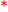 Parola trebuie să conţină cel puţin 8 caractere, cel puţin 1 cifre, cel puţin 1 litere mici, cel puţin 1 majuscule, cel puţin 1 caractere non-alfanumerice  (Exemplu de parolă: Donu-2003)ParolăDetalii suplimentareAdresa email - adresa Dvs de emailEmail (reintroduceți)Prenume  ! Precum este în actele Dvs (buletin)Nume ! Precum este în actele Dvs (buletin)Oraș/localitateȚara                                                                                                                                    La adresa Dvs de email veți primi o confirmare că doriți să vă logați în sistem.Urmați adresa (link-ul) indicat în email și introduceți numele și parola specificate anteriorAutentifică-te aici folosind numele de utilizator şi parola
(Trebuie activate cookie-urile în browserul Dvs.)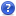 UtilizatorНачало формыParolă Aţi uitat numele de utilizator sau parola?Конец формы7  Din cursurile specificate alegeți Histology, Cytology and Embryology/Histologie, Citologie și Embriologie8  Introduceți parola Numărul grupei (Drept exemplu: M2001; S2001; O2001……)9. Succes!